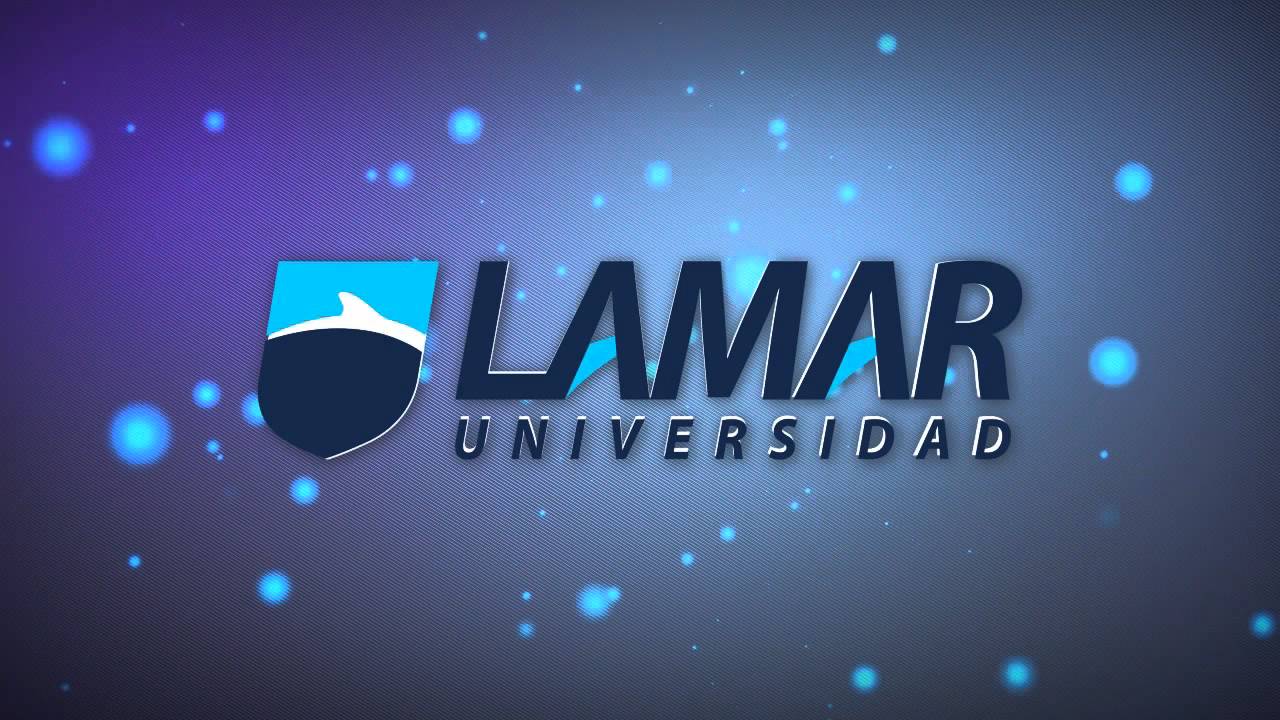 María José De Santiago ArriolaGestores De Datos Tecnología 6/mayo/2016MYSQULMySQL es un sistema de administración de bases de datos para bases de datos relacionales, no es más que una aplicación que permite crear o gestionar archivos llamados de bases de datos.Destaca por su gran adaptación a diferentes entornos de desarrollo, permitiendo su interacción con los lenguajes de programación más utilizados como PHP, Perl y Java y su integración en distintos sistemas operativos.También es muy destacable, la condición de open source de MySQL, que hace que su utilización sea gratuita e incluso te la beneficencia de que se pueda modificar con total libertad, pudiendo descargar su código fuente. Esto ha favorecido muy positivamente en su desarrollo y continuas actualizaciones, para hacer de MySQL una de las herramientas más utilizadas por los programadores orientados a Internet.A pesar de que se puede utilizar en una amplia gama de aplicaciones, MySQL se asocia más con las aplicaciones basadas en la web y la publicación en línea y es un componente importante.MICROSOFT SQL SERVERSQL Server Microsoft está diseñado para el entorno empresarial. SQL Server se ejecuta en T-SQL .Bajo el nombre código Yukon en su etapa de desarrollo, SQL Server 2005 fue lanzado en noviembre de 2005. Se dice que el producto 2005 proporcionó una mayor flexibilidad, confiabilidad y seguridad a las aplicaciones de base de datos y permitió que fueran más fáciles de crear y desplegar, lo que reduce la complejidad y el tedio involucrado en la gestión de bases de datos.El código original de SQL Server ha sido desarrollado por Sybase; a finales de 1980, es un sistema de manejo de bases de datos del modelo relacional, desarrollado por la empresa Microsoft.también proporciona nuevas soluciones de copia de seguridad y de recuperación ante desastres.Es un sistema de administración y análisis de bases de datos relacionales de Microsoft para soluciones de comercio electrónico.ORACLEOracle es básicamente una herramienta cliente/servidor para la gestión de Bases de Datos. Es un producto  que se vende  a nivel mundial, aunque la gran potencia que tiene y su elevado precio hace que sólo se vea en empresas muy grandes y multinacionales, por norma general.Vamos ahora en centrarnos en que es Oracle exactamente y como funciona la programación sobre éste. Oracle como antes he mencionado se basa en la tecnología cliente/servidor, pues bien, para su utilización primero sería necesario la instalación de la herramienta servidor (Oracle 8i) y posteriormente podríamos atacar a la base de datos desde otros equipos con herramientas de desarrollo como Oracle Designer y Oracle Developer, que son las herramientas básicas de programación sobre Oracle.Una Base de Datos Oracle es un conjunto de datos almacenado y accesible según el formato de tablas relacionales. Una tabla relacional tiene un nombre y unas columnas, su definición. Los datos están almacenados en las filas. Las tablas pueden estar relacionadas con otras.